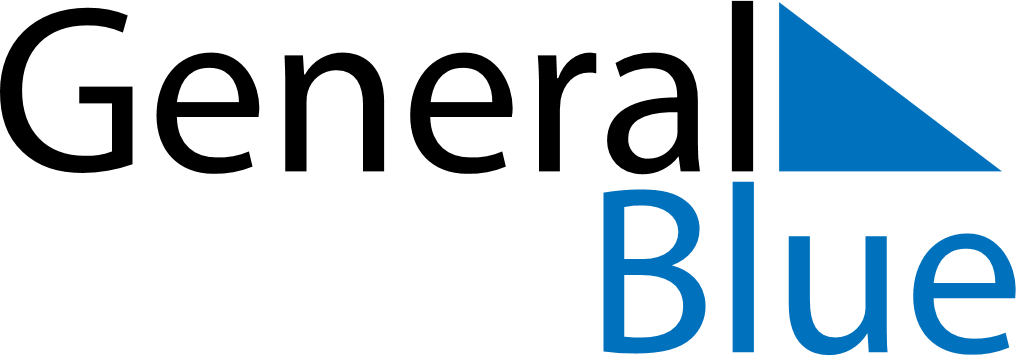 October 2021October 2021October 2021BurundiBurundiSUNMONTUEWEDTHUFRISAT12345678910111213141516Rwagasore Day17181920212223Ndadaye Day2425262728293031